St. Anthony’s High School Lahore Cantt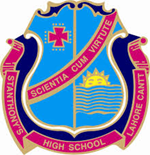 Seating Arrangement for Students during Covid-19 w.e.f 15-09-2020Total Students: 38	Class:4               Section:         BlueGROUP B	(Tuesday, Thursday, Saturday)PRINCIPALSr.Mary Nilanthi A.CRoll NumberAdm#Name of Student201802Waiez George211914Mohd. Ebad Khan221961Zeeshan Shahid231964Mohd. Faheem241965Joel Youhana251966Aliya Youhana261970Johnathan John271987Tabeil Shekel282032Ayyan Asif292097Roan Ricky302098Ruan Ricky312119Eliphaz Anthony322132Ayyan Ahmed Gondal332154Shahzan Kamran342236Musa Riaz352270Haider Ali362427Syed Ali Akbar Zaidi372456Abdul Moiz Gulzar382458Ismail Fazal